Lección 7: Juntemos figuras planasConstruyamos una nueva figura usando figuras más pequeñas.Calentamiento: Observa y pregúntate: Perros¿Qué observas?
¿Qué te preguntas?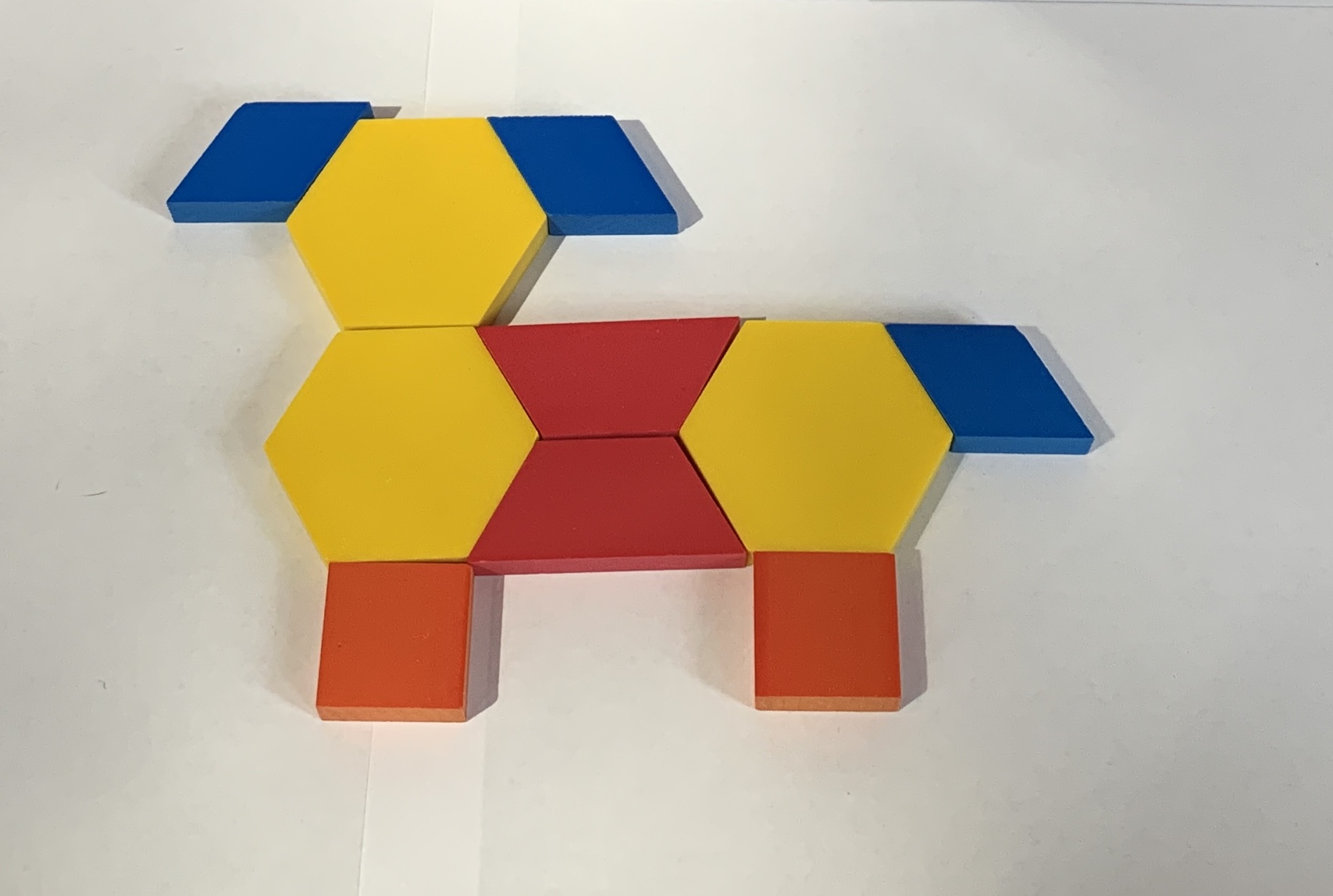 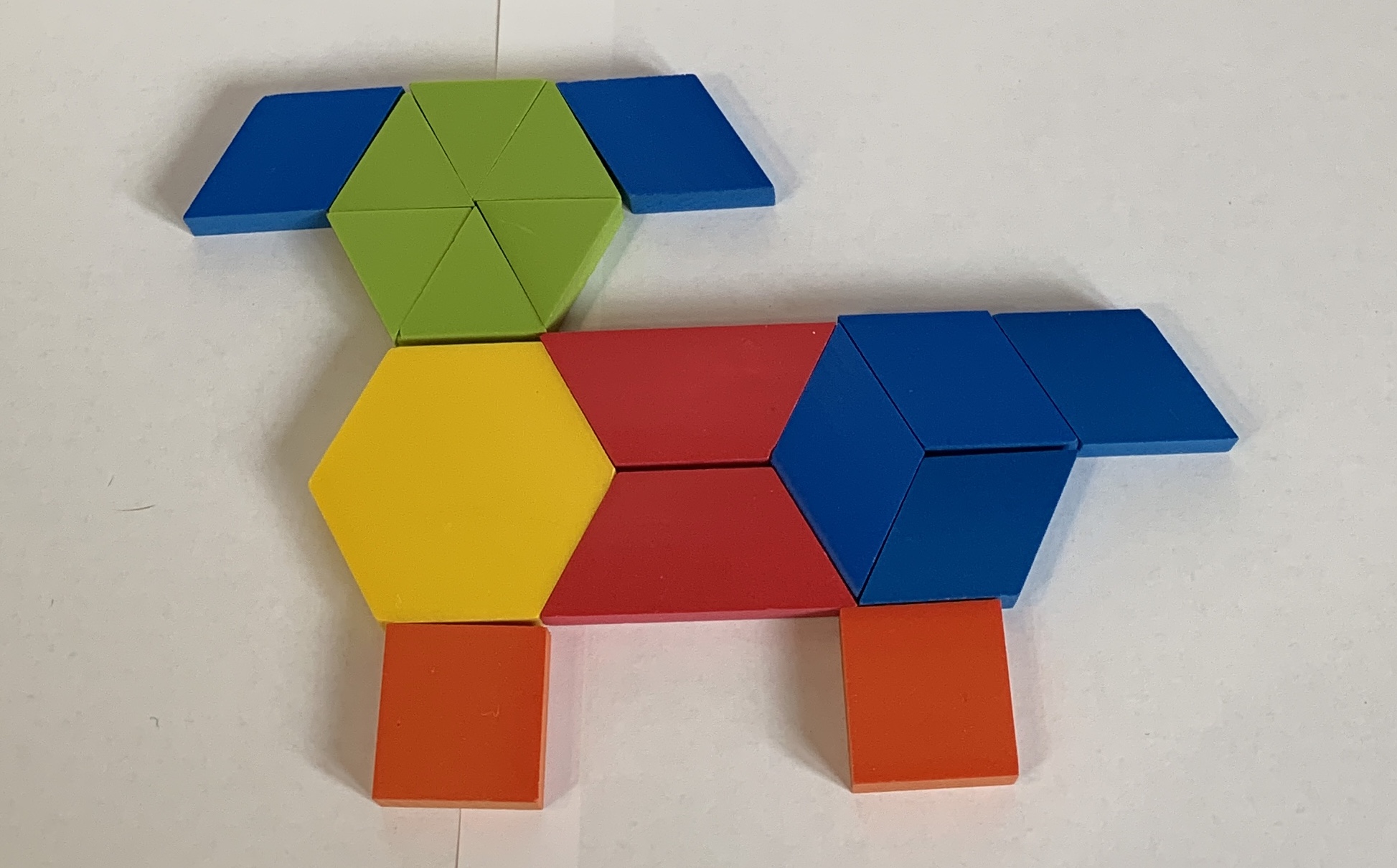 7.2: Imágenes de figurasConstruye algo usando las fichas geométricas.Traza lo que hiciste y escribe cuántas fichas geométricas usaste.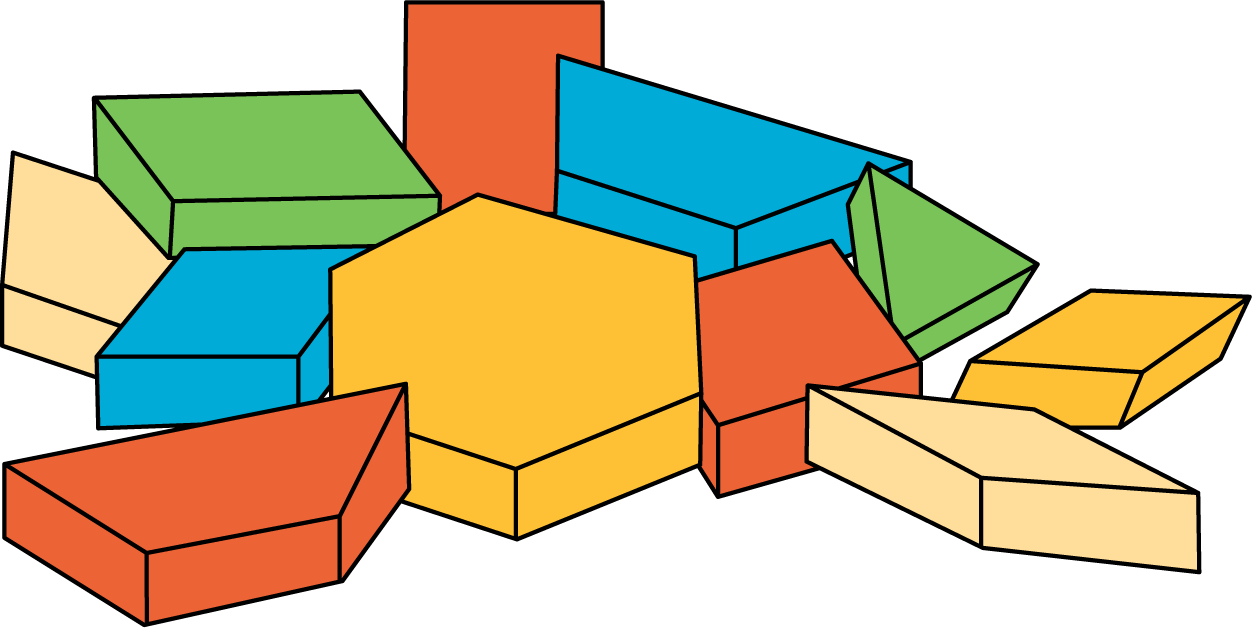 Arma el mismo objeto que hiciste usando fichas geométricas diferentes.Escribe cuántas fichas geométricas usaste.Si te queda tiempo: construye el mismo objeto otra vez usando la mayor cantidad de fichas geométricas que puedas.
Escribe cuántas fichas geométricas usaste.Section SummarySection SummaryAprendimos sobre figuras sólidas.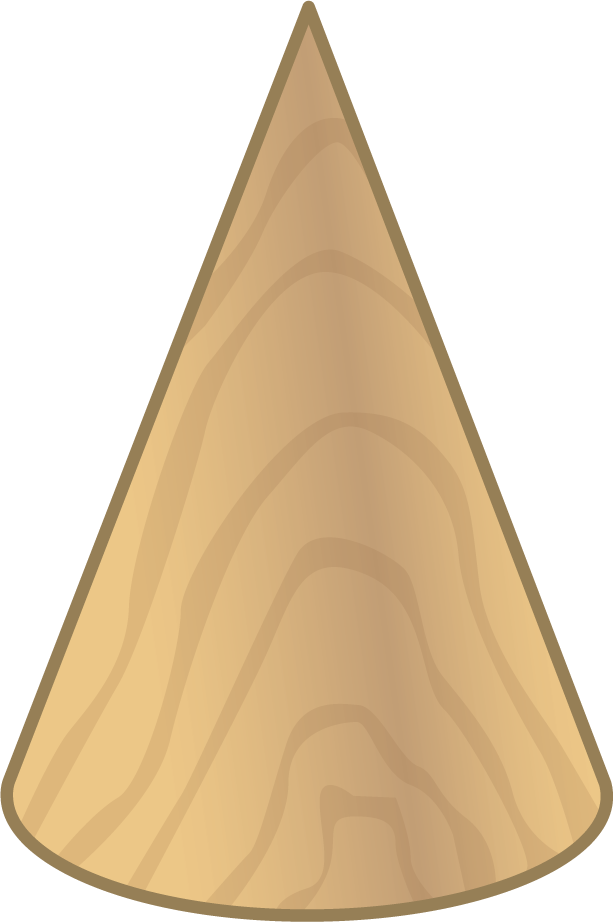 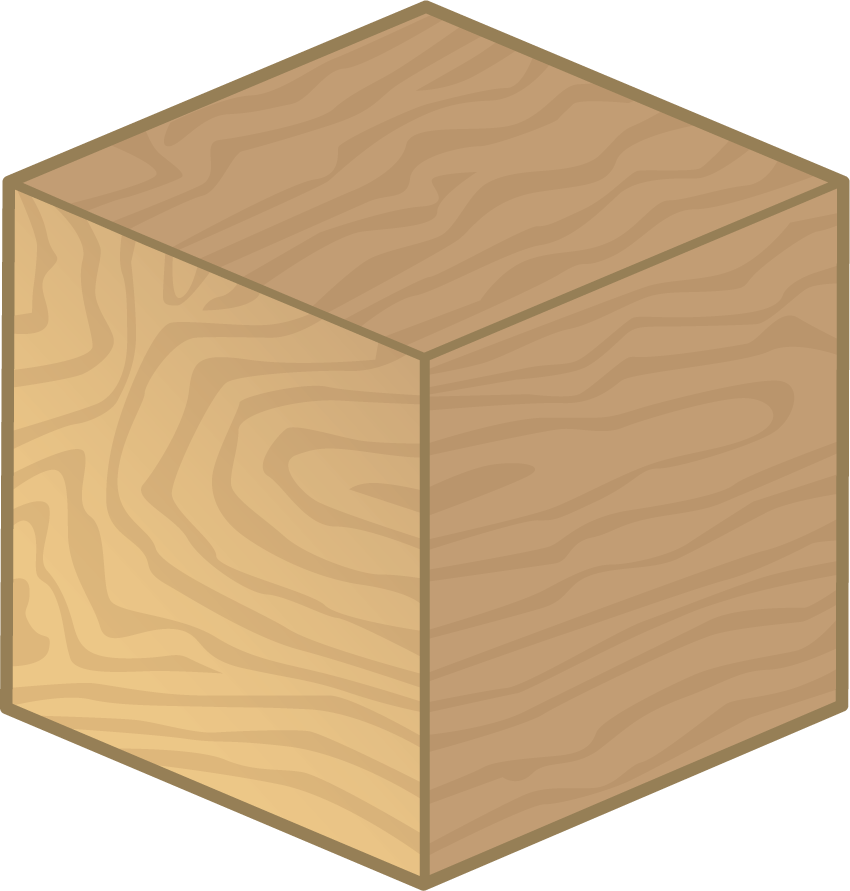 Aprendimos sobre figuras planas.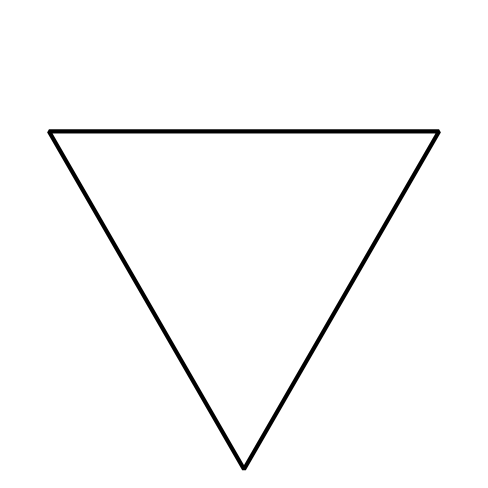 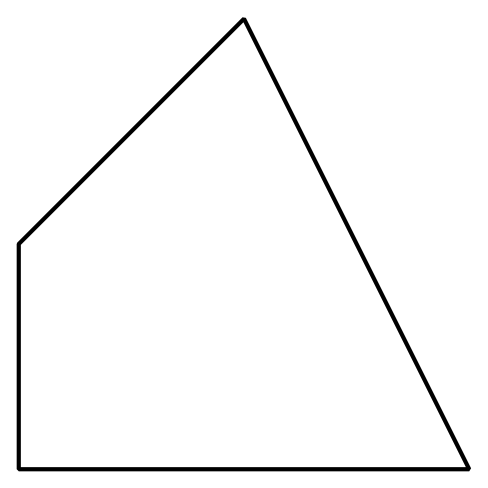 Describimos y nombramos figuras.Esta figura es un triángulo porque tiene 3 lados rectos y 3 esquinas.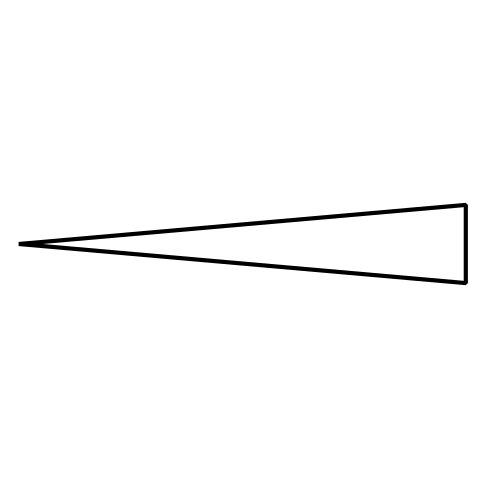 Todas estas figuras son rectángulos porque tienen 4 lados rectos y 4 esquinas cuadradas.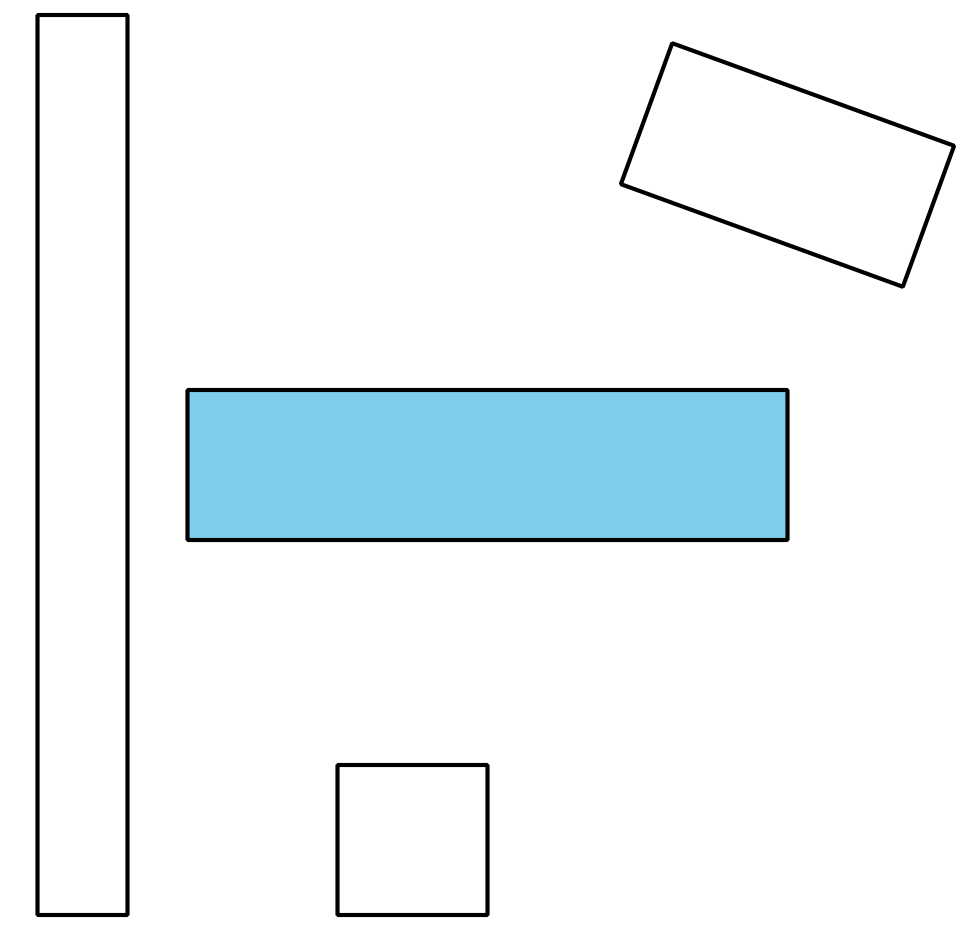 Construimos figuras más grandes usando figuras más pequeñas.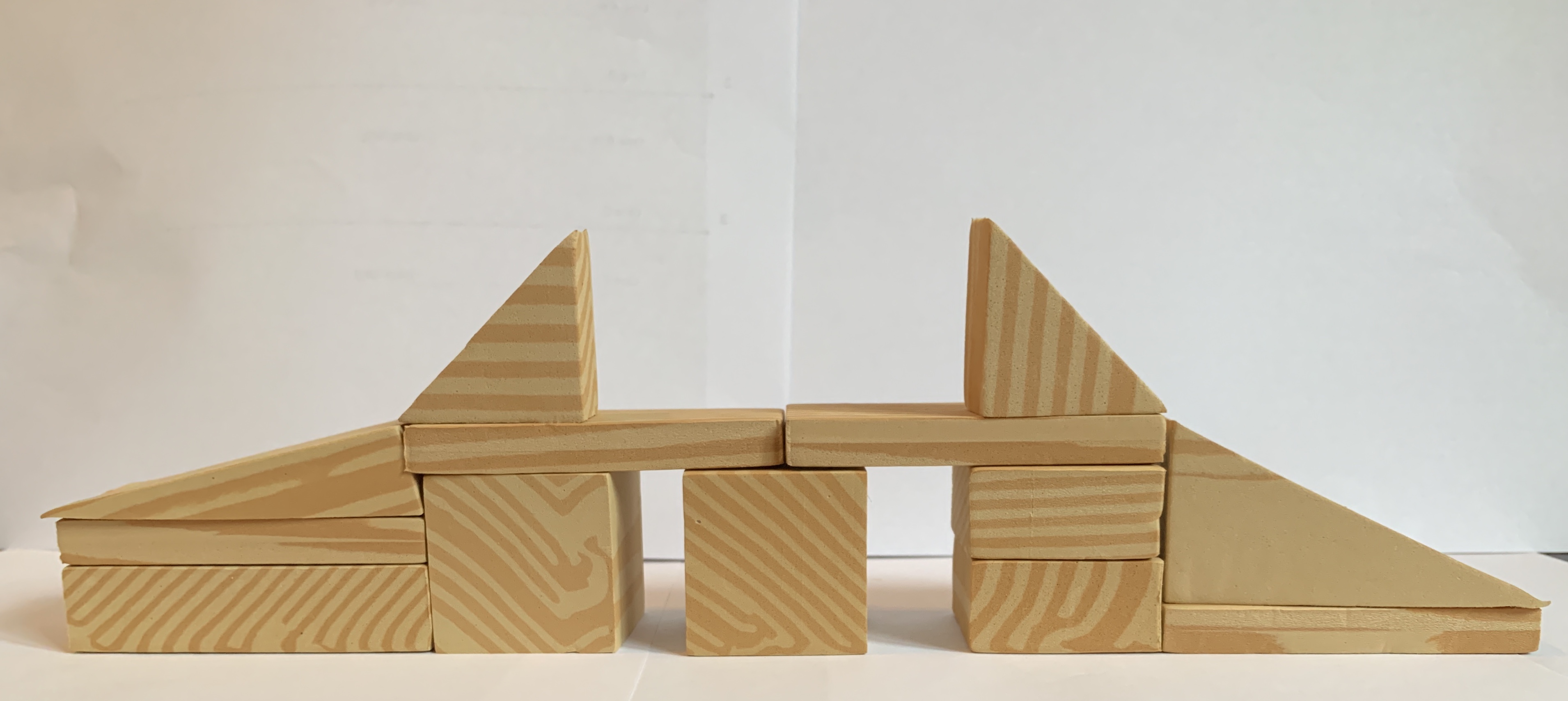 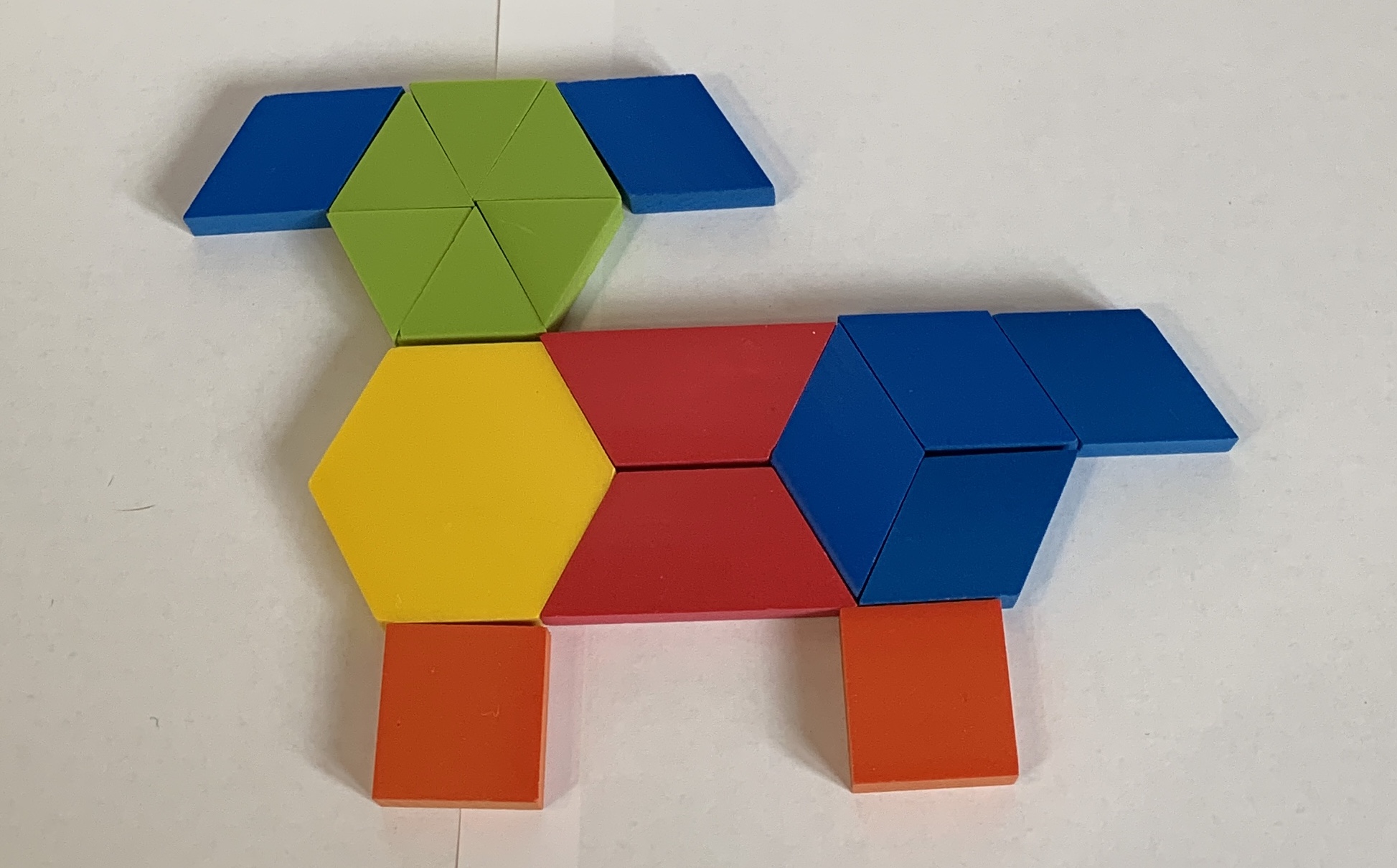 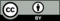 © CC BY 2021 Illustrative Mathematics®